Приложение 11.Мастер – класс группы «Инфаркт»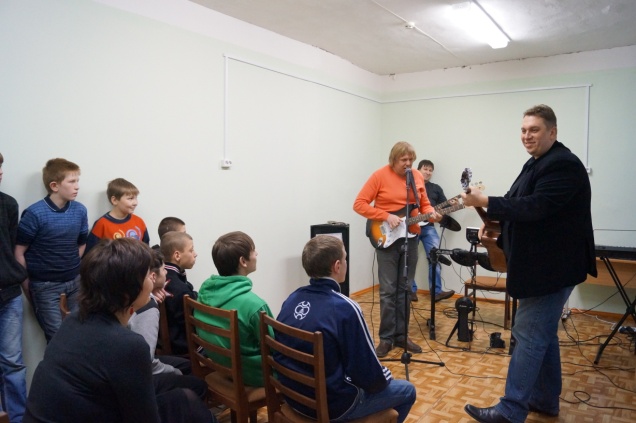 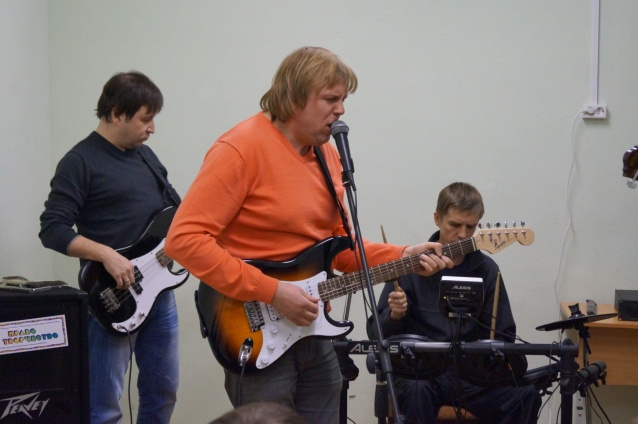 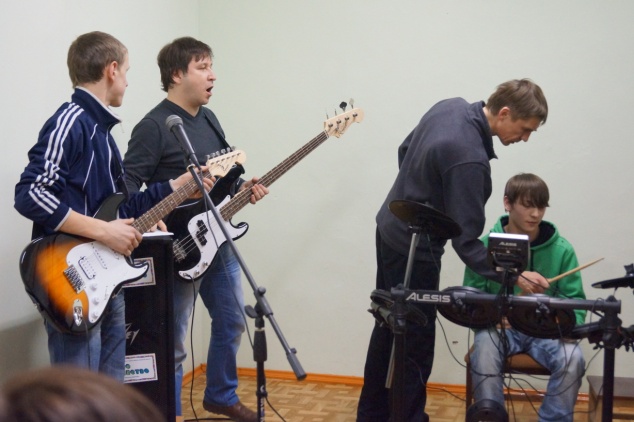 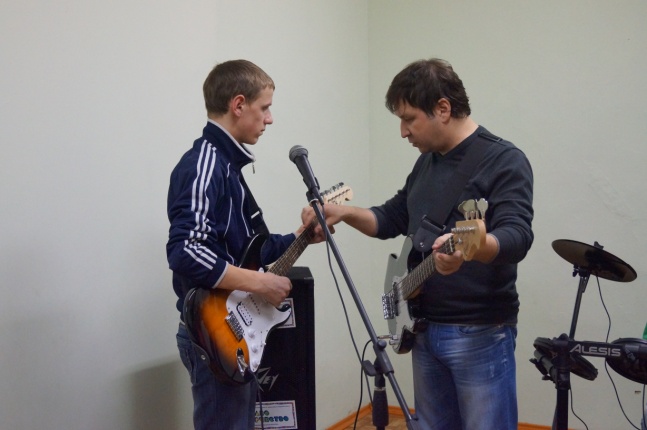 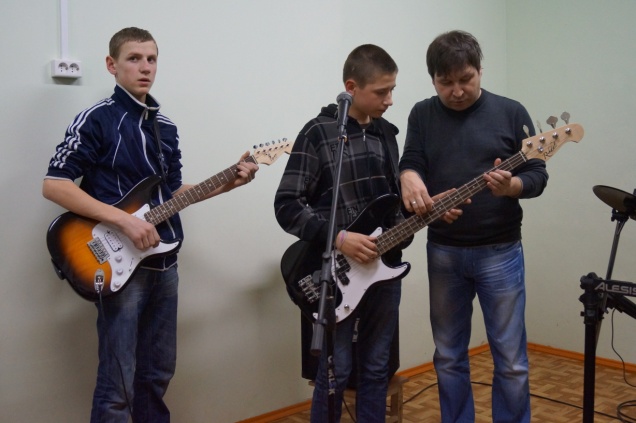 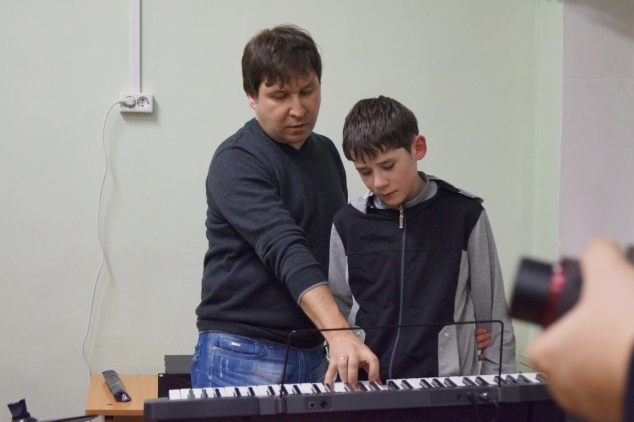 Мы очень рады, что к нам приезжали такие гости, они научили ребят первым «асам». Спасибо!